Ярославль – Тутаев – РыбинскЯрославль  → Тутаев  → Рыбинск     2 дня/1 ночьПрограмма тураДень 1: ЯрославльПрибытие в Ярославль.Обед в одном из кафе города.Обзорная экскурсия «По липовым бульварам Ярославля»  - прекрасная возможность окунуться в чарующую атмосферу древнего города, побродить по тихим улочкам и паркам и, в тени липовых аллей, прикоснуться к его истории. В ходе экскурсии предусмотрено посещение самой укрепленной части города, в стенах которой принимались важные для всего государства решения, переплетались судьбы великих людей и бережно хранились тайны, описанные Словом о полку Игореве,  - Спасо-Преображенского монастыря (архитектурные памятники).Экскурсия в Художественный музей в доме Ярославских губернаторов. Здесь не только классические интерьеры внутренних помещений, замечательный липовый парк и многочисленные выставки, которые устраивает этот, безусловно, самый активный и современный музей Ярославля. В крупнейшем музее искусств Российской Провинции, среди богатой коллекции работ художников XVIII-XX вв., можно найти, например, неожиданного Б. Кустодиева и знаменитую «ярославскую» коллекцию картин К. Коровина.Экскурсия в музее «Музыка и время» - первом частном музее в России. В уютном особнячке на Волжской набережной,  в окружении маленького сада - настоящее чудо от доброго фокусника и коллекционера (старинные утюги и самовары, часы и шкатулки, граммофоны, шарманки и более 1 000 звонких колокольчиков).Размещение отеле.Ужин.День 2: Тутаев + РыбинскЗавтрак.Отъезд в Романово-Борисоглебск - нынешний Тутаев (Ярославль → Тутаев: 40 км).Немногие города России могут поспорить с Тутаевом в фотогеничности. Россыпь храмов на волжских холмах по обоим берегам сделала его крайне популярным у кинематографистов. Древние фрески, намоленные иконы, прогулка по романтическим улицам Романова – все это ждет Вас в этом туре.Экскурсия в Воскресенском соборе – вершинном достижении русской архитектуры XVII века, храме-городе. Вместе с экскурсоводом Вы, как книгу, прочтете его фресковую роспись.Обед в кафе.Рыбинск – маленький анклав Петербурга в центре России(Тутаев → Рыбинск: 50 км). Крестовая улица напоминает Невский, центральные места в городе занимают биржи – старая и новая. Город фактически является воротами к огромному побережью Рыбинского моря. Отсюда удобно совершать прогулки по его просторам, в которых потерялся затопленный город.Музей Мологи мы посетим в ходе экскурсии.Непременный элемент программы - посещение Музея "Хлебная Биржа".  Не так давно его здание было главным местом сбора промышленников и купцов от Белого моря до Каспия. Теперь Биржа может похвастаться  прекрасной коллекцией живописи и предметов быта.Возвращение.Дополнительная информацияПри необходимости Туроператор может осуществить страхование туристской группы. Туроператор сотрудничает с СК "БИН-страхование" и СК "Центральное Страховое Общество" и оставляет за собой право выбора СК для каждого конкретного тура. Стоимость тураПосетите . Увидите . Попробуете .Музей затопленного города Мологи в Рыбинске. 
«Святая Русь покрыта Русью грешной, 
И нет в тот град путей, 
Куда зовет призывный и нездешний 
Подводный благовест церквей». 
Максимилиан Волошин. «Китеж» В стоимость тура включены*:Проживание в отеле выбранной категории;Входные билеты в музеи;Гид на маршруте;Питание и экскурсии по программе;Медицинская страховка;* в соответствии с программой тураВ стоимость тура не входит:Информация по размещению: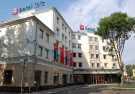 Французский сетевой отель IBIS*** – современная гостиница в самом центре Ярославля в охранной зоне ЮНЕСКО.В шаговой доступности Волковский театр, Волжская набережная, пешеходная зона и храм Ильи Пророка.Важно! Женское и мужское подселение для одиноких туристов на гарантии без доплат.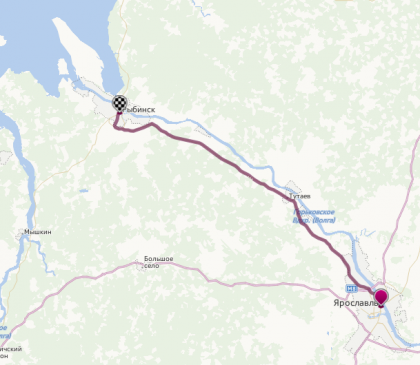 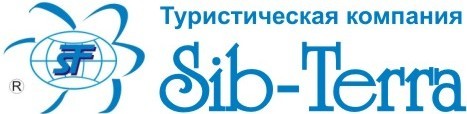 Россия, 650066, г. Кемерово,пр. Октябрьский, 4 а, оф. 207,телефон: 8-909-515-67-67,тел./факс: (38-42) 755-755,e-mail: info.sib-terra@mail.ru;сайт: http://www.sib-terra.ruТип гостиницыСтоимость программы (школьники/взрослые) 
в руб. с чел.Стоимость программы (школьники/взрослые) 
в руб. с чел.Стоимость программы (школьники/взрослые) 
в руб. с чел.Стоимость программы (школьники/взрослые) 
в руб. с чел.Тип гостиницы10+120+230+340+3Эконом (удобства на блок)5320 / 54004860 / 51404300 / 44103940 / 4120Удобства в номере6700 / 69206410 / 66806040 / 62705610 / 6200Автобус (более 35 мест)27400 руб. с группыАвтобус (до 35 мест)24600 руб. с группы